ANALISIS WACANA KRITIS PADA LIRIK LAGU “ LET IT BE “ KARYA THE BEATLESOleh :Dwi Pradhika122050176Skripsi Untuk Memenuhi Salah Satu Syarat Ujian Guna Memperoleh Gelar Sarjana Pada Program Studi Ilmu Komunikasi Fakultas Ilmu Sosial dan Ilmu Politik Universitas Pasundan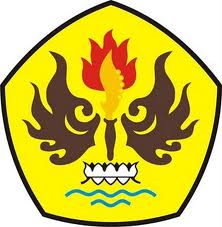 FAKULTAS ILMU SOSIAL DAN ILMU POLITIK UNIVERSITAS PASUNDAN BANDUNG2016